EVOLUCION DE LOS ACTIVOS EN LA SEMANA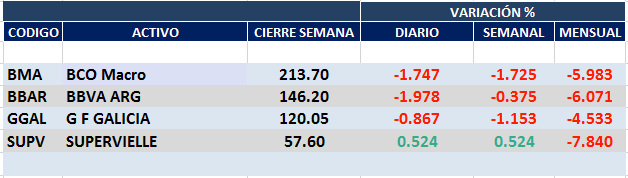 Macro cierra en $ 213,70 negativa el -1.73% respecto del cierre anterior y en N.Y. queda en us$ 14,00 bajando el -2.51% en la semana.GGAL cierra en $ 120.05 bajando el -1.15% respecto del cierre semanal anterior, en N.Y. quedó en us$ 8.00 bajando el -1.36%.BBAR cierra en $ 146,20 abajo el -0.38%, su adr queda en us$ 2.96 negativo el -1.33%.SUPV queda en $ 57,60 con suba de 0.524% y en N.Y. us$ 1.94 neutra respecto al cierre semanal anterior.Se mantienen señales de venta en BBAR, BMA, SUPV y GGAL.GF GALICIA (Cierre al 15/01/2021 $ 120,05)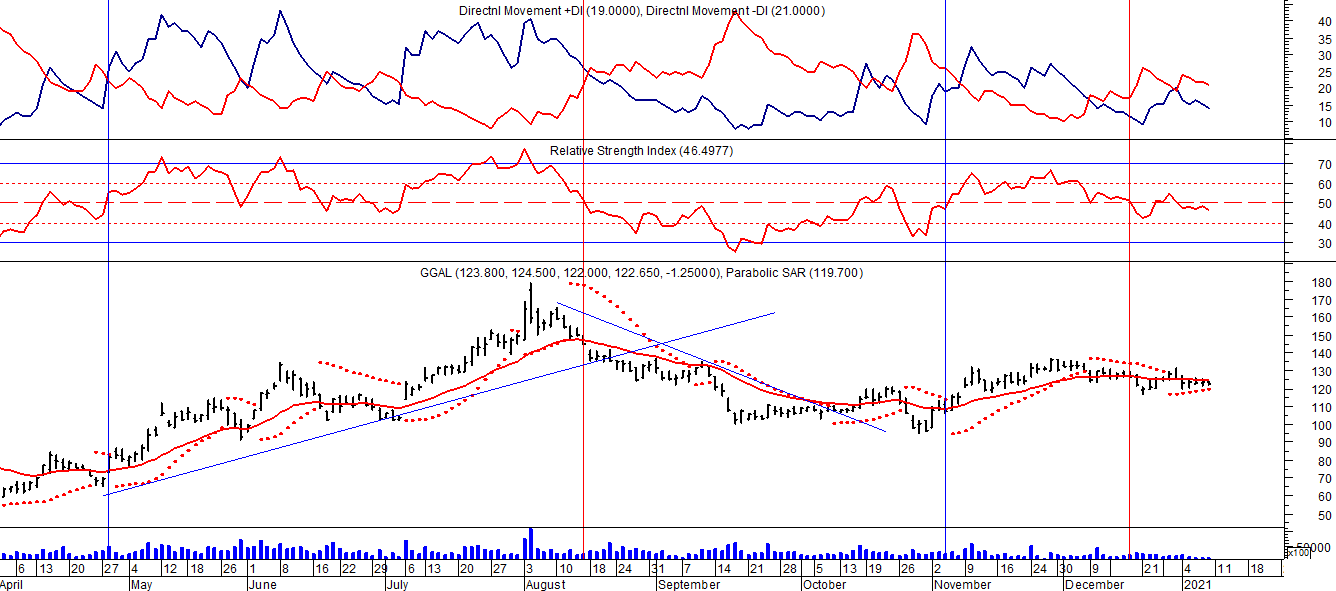 BMA (Cierre al 15/01/2021 $ 213,70)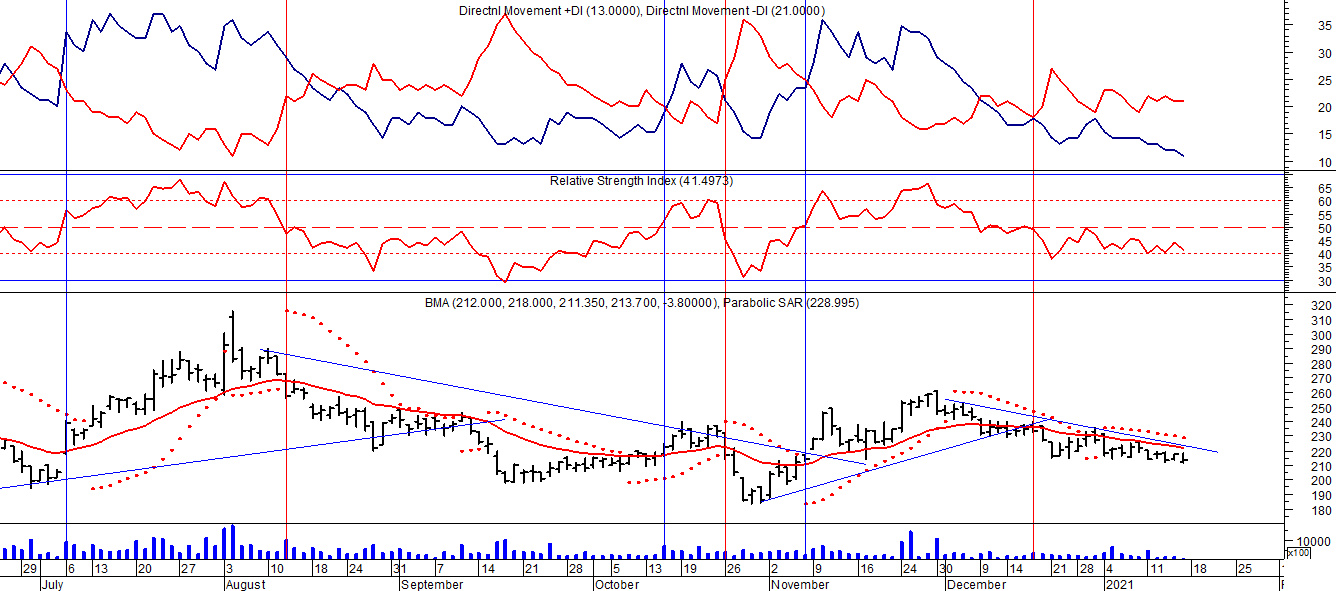 Señal de compra el 08/05 en $ 200,00.Señal de venta el 12/08 en $ 188,00.Señal de compra el 09/10 en $ 180,00.Señal de venta el 13/11 en $ 190,00.Señal de compra el 27/11 en $ 190,00.Señal de venta el 26/02 en $ 260,00.Señal de compra el 28/04 en $ 180,00.Señal de venta el 29/05 en $ 210,00.FRANCES - BBAR (Cierre al 15/01/2021 $ 146,20)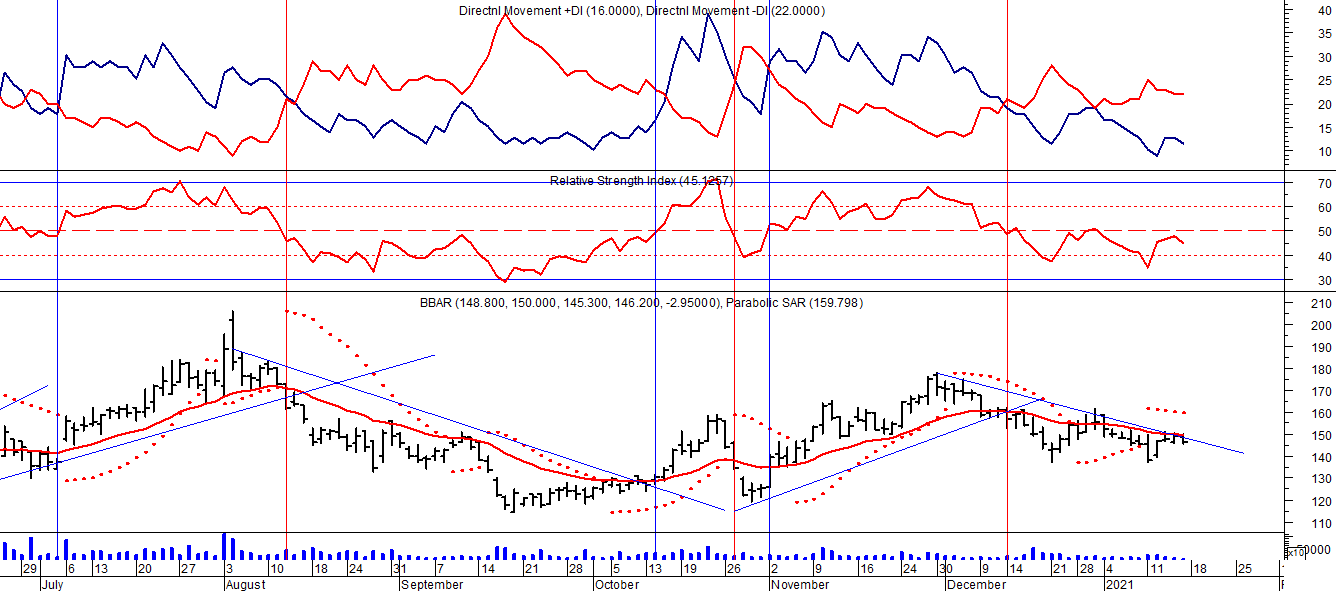 Señal de compra el 23/08 en $ 101.50.Señal de venta el 08/09 en $ 102.Señal de compra el 27/11 en $ 95.Señal de venta el 12/02/2020 en $ 135.Señal de compra el 28/04 en $100,00.Potencial señal de venta el 30/06 en $ 136,00.Señal de compra el 06/07 en $ 150,00.Señal de venta el 13/08 en $ 164,00.Señal de compra el 15/10 en 130,00.Señal de venta el 27/10 en $ 140,00.Señal de compra el 5/11 en $ 138,00.Señal de venta el 14/12 en $ 158,00.SUPERVIELLE (Cierre al 15/01/2021 $ 57,60)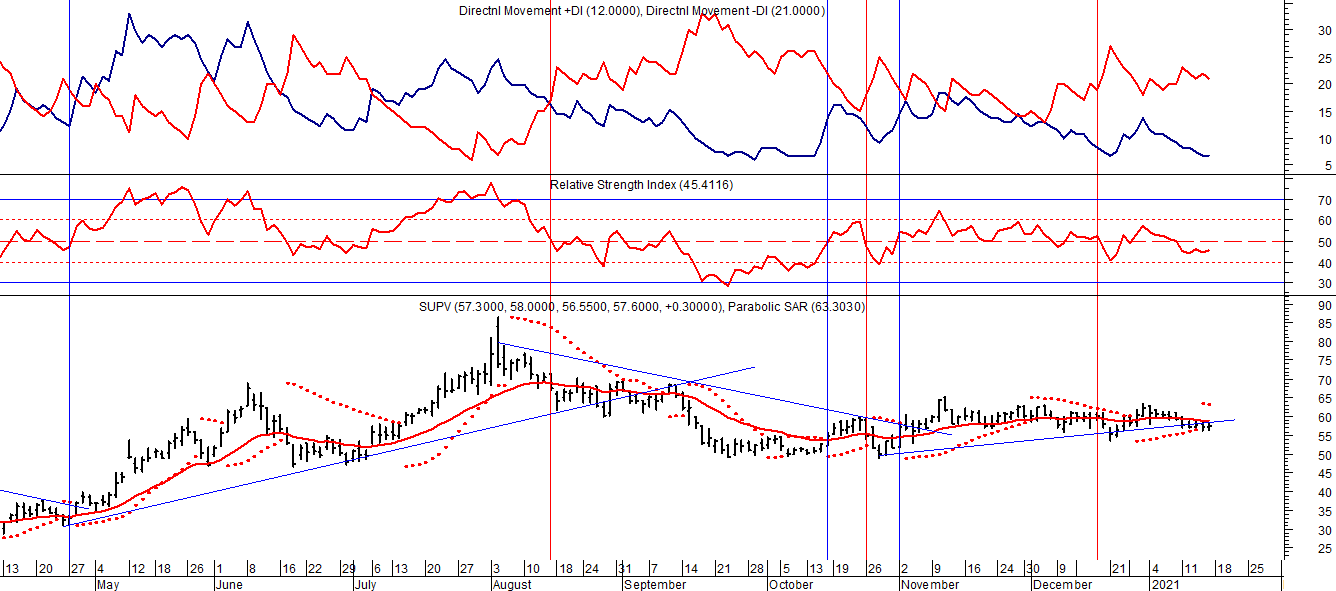 Señal de compra el 23/05 en $ 48,00.Potencial señal de venta el 08/09 en $ 37,00.Señal de compra el 01/10 en $ 41,00.Señal de venta el 12/11 en $ 42,00.Señal de compra el 4/12 en $ 41,00.Señal de venta el 11/02/2020 en $ 51,00.Señal de compra el 28/04 en $ 35,00.Señal de venta el 17/06 en $ 55,00.Señal de compra el 06/07 en $ 55,00.Señal de venta el 14/09 en $ 62.50.Señal de compra el 16/10 en $ 55,00.Señal de venta el 26/10 en $57,00.Señal de compra el 03/11 en $ 57,00.Señal de venta el 17/12 en $ 60,00.